Versuch 1:	Nachweis von Stärke in grünen Blättern (Lehrerversuch)				Beobachtung:ErklärungVersuch 2:	a.) Nachweis von Stärke im Stärkechip Beobachtung:		Erklärungb.) Verbrennen von Stärkechips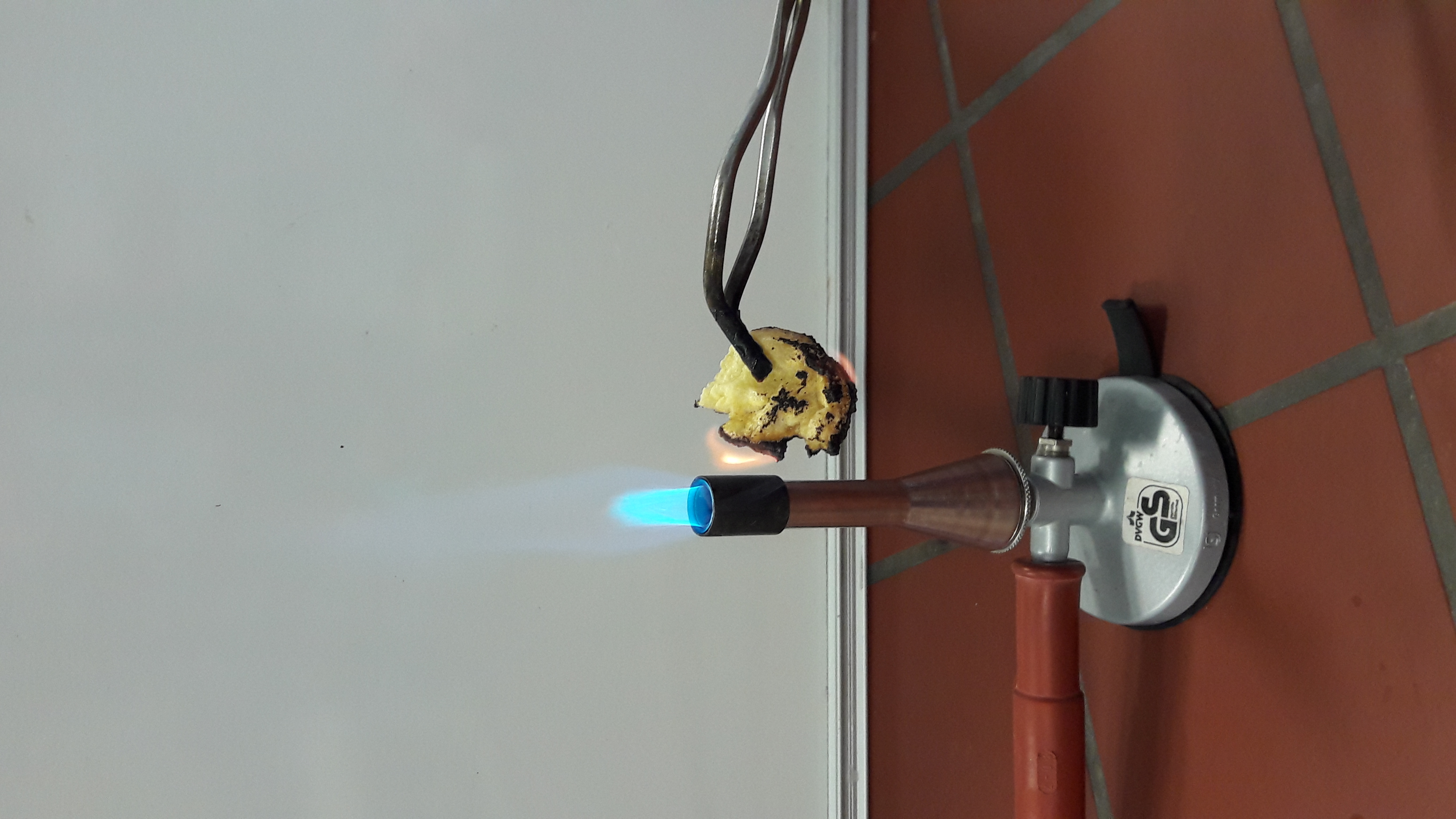 Beobachtung:		ErklärungVersuch 3:	Fettnachweis in Öl und KernenBeobachtung:		ErklärungZeichnungen und Fotos: S.Schimang ZPG BNT 2017Versuch 4:	Brennprobe von Kernen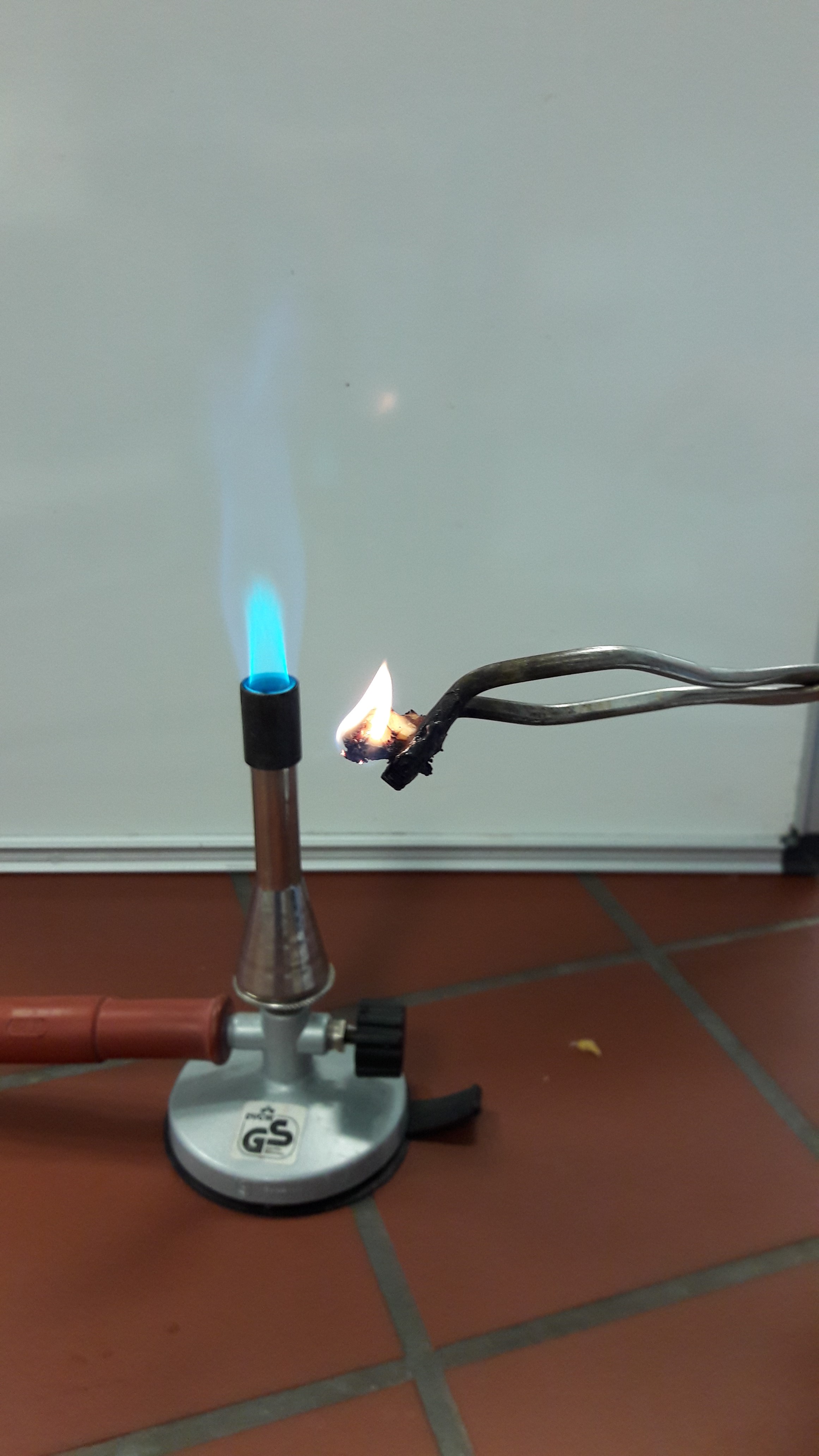 Beobachtung:		ErklärungZeichnungen und Fotos: S.Schimang ZPG BNT 2017